Peter Stockland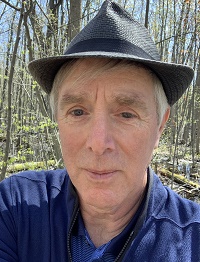 Peter Stockland is Publisher-Editor of The Catholic Register, Canada’s oldest and largest print and web-based source of journalism about the Catholic Church. He is co-founder, with Fr. Raymond de Souza of Convivium magazine, former vice-president of English language magazines for Reader’s Digest Canada, and former Editor-in-chief of the Montreal Gazette. He has worked as reporter, columnist and editor in Canada since 1979.  He is the author of a collection of short stories and a book of photo reportage on the lives of older Quebecers. He is currently researching an MA thesis in history at Concordia University on the role of the Catholic Church in mediating the violent Lachine Canal strike of 1843.